 Муниципальное бюджетное учреждение «Управление по делам гражданской обороны, предупреждения и ликвидации чрезвычайных ситуаций» муниципального образования город Горячий Ключ информирует население о  способах вызова экстренных оперативных служб.Единый номер вызова экстренных служб 112 голосовое меню с возможностью переадресации на службы 01,02,03,04.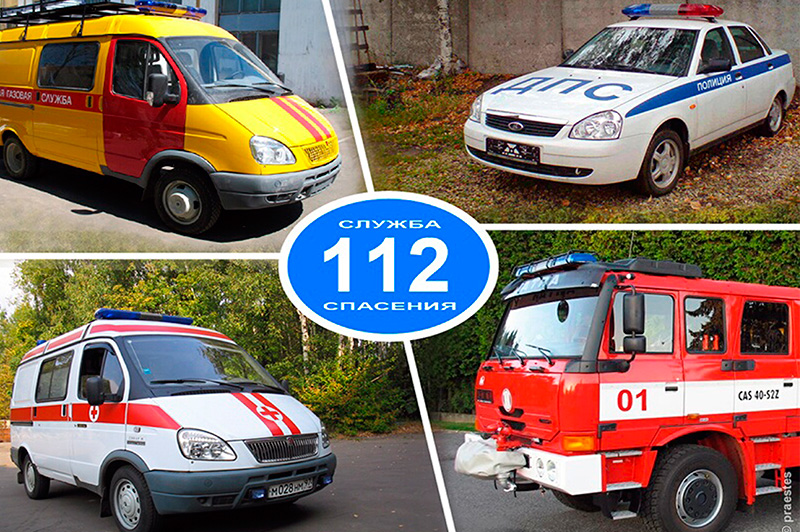 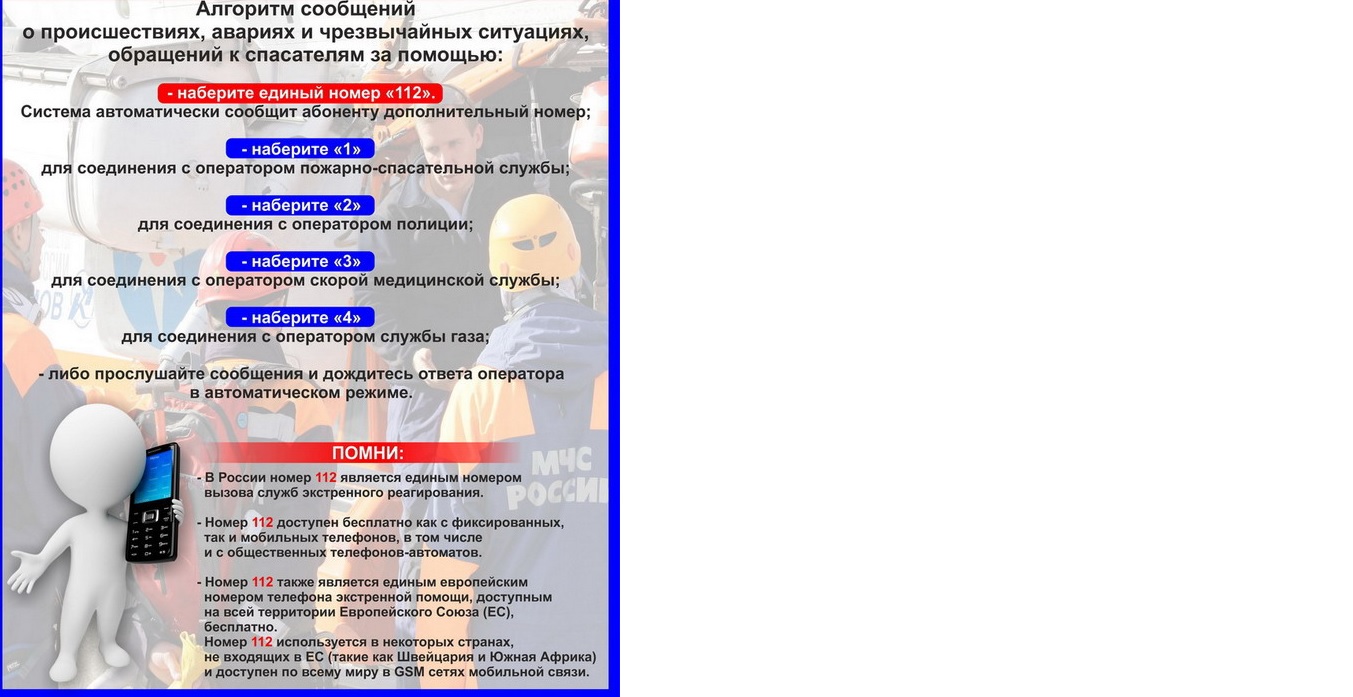 Необходимую экстренную службу можно вызвать с мобильного телефона любого оператора связи 101, 102, 103, 104.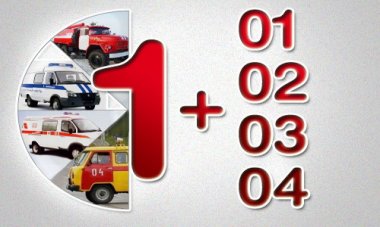 ЗАПИШИТЕ! Телефоны экстренных служб:- служба пожарной охраны –                        101 - полиция –                                                       102 - служба скорой медицинской помощи –   103 - аварийная служба газовой сети –              104 